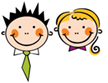 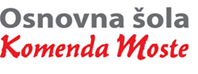 MATEMATIKANAPOTKI ZA DELO NA DALJAVO - 3. č4.-8. 5. 2020Po počitnicah moramo malo obnoviti znanje, zato boš danes ponavljal/-a.Vzemi zvezek s kvadratki in napiši naslov Vaja. Prepiši spodnje račune in ob tem ponovi, kako prištevamo stotice, desetice in enice. Računaj sam/-a, potem pa poglej rešitve in preveri, če je tvoj rezultat pravilen.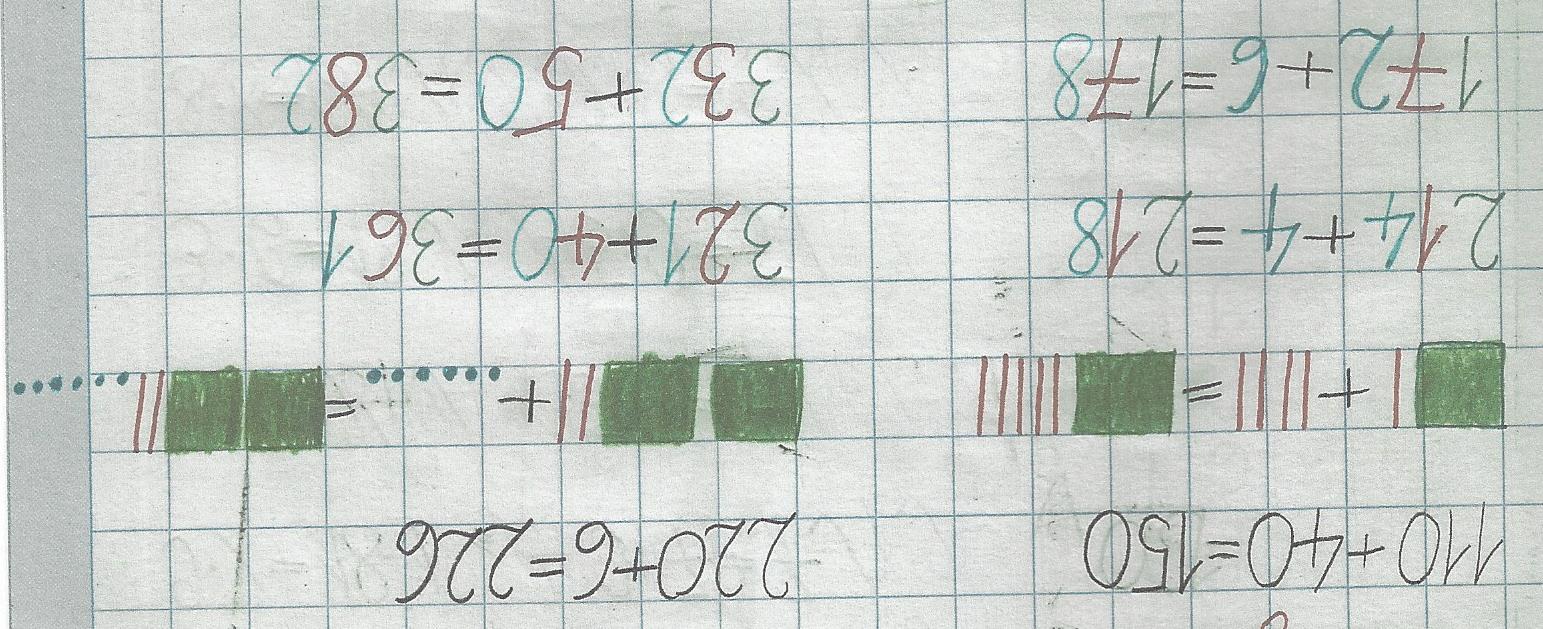 Reši naloge v SMČ 2, stran 42 in 43. Pri 1. nalogi m (poleg številke) pomeni metre. 2. in 4. nalogo prepiši v zvezek. Ko rešiš obe strani, v rešitvah (spodaj) preglej, če imaš pravilne rezultate.DODATNA NALOGA: RJI 2, str. 36 in 47. Prosi starše, da ti preverijo, če si pravilno reševal/-a.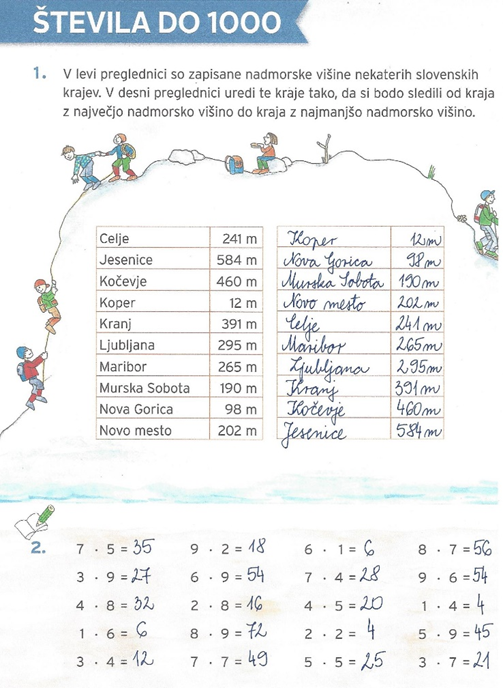 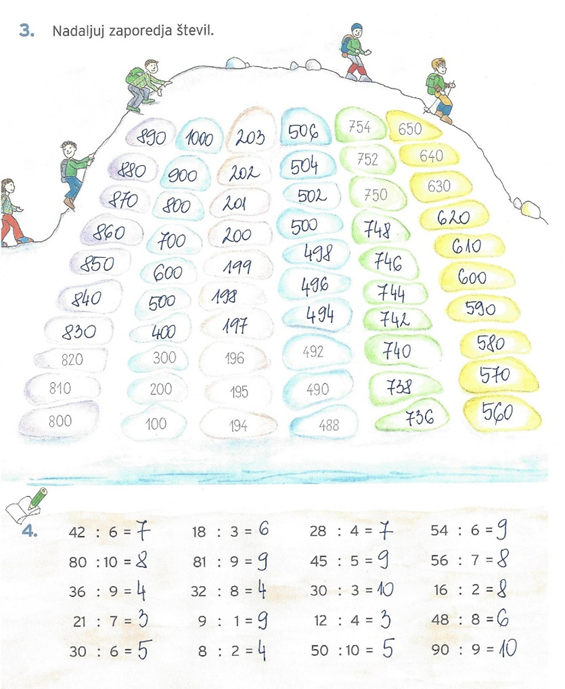 Danes bomo spoznali še drugačen način seštevanja, ki mu rečemo pisno seštevanje.Značilnost pisnega seštevanja je, da števil ne napišemo vodoravno v vrstici, ampak jih napišemo eno pod drugo. Pri tem zelo pazimo, da enice zapisujemo pod enice, desetice pod desetice in stotice pod stotice. Ne smemo pozabiti napisati tudi +, kar pomeni, da bomo seštevali. Na koncu še narišemo črto, ki pomeni =.Vedno začnemo računati pri enicah. Računamo od spodaj navzgor in od desne proti levi. Oglejmo si primer pisnega seštevanja dvomestnih števil. Poglej si naslednjo povezavo.https://vimeo.com/250266459V zvezek s kvadratki prepiši spodnja dva računa. Ne pozabi tudi na naslov.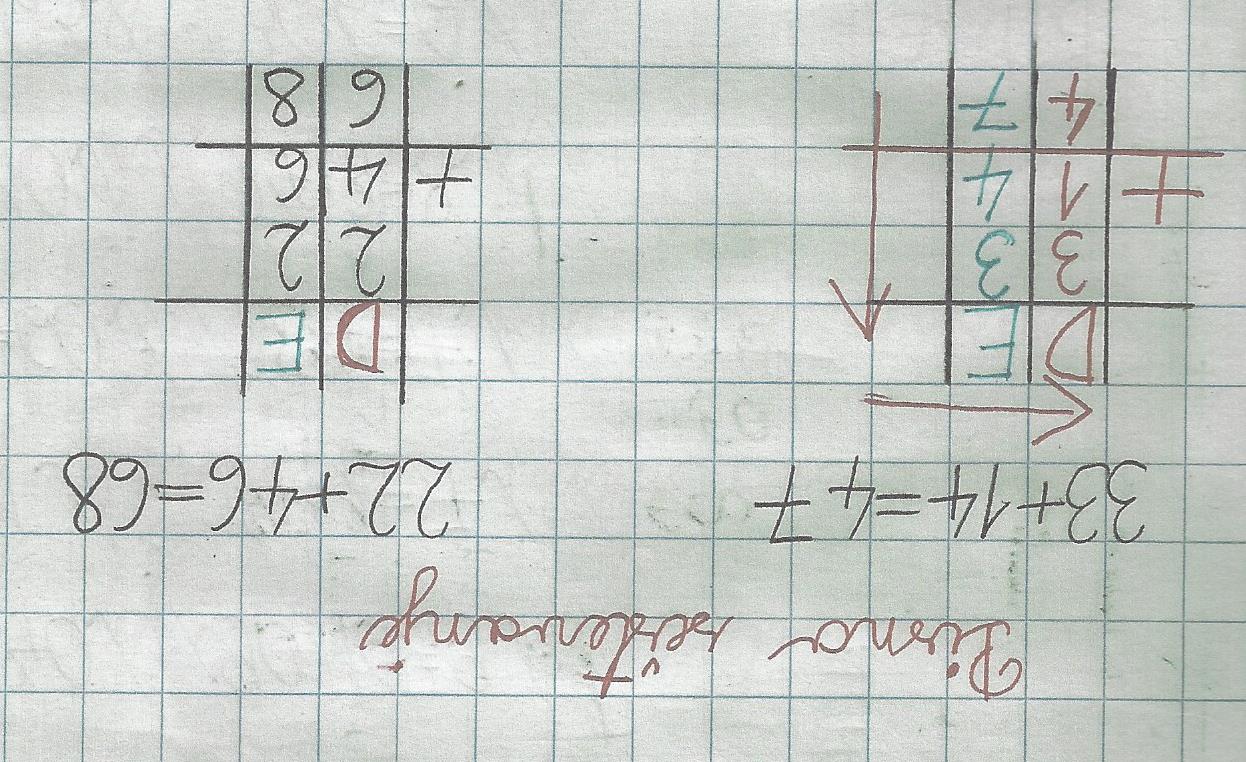 Reši naloge v SMČ 2 str. 44 in 45. Pri računanju se drži pravila, da začneš pri enicah in od spodaj navzgor. Računaj naglas. 7. nalogo prepiši v zvezek. Naslov je Vaja.Ko rešiš vse naloge, rezultate preveri v rešitvah.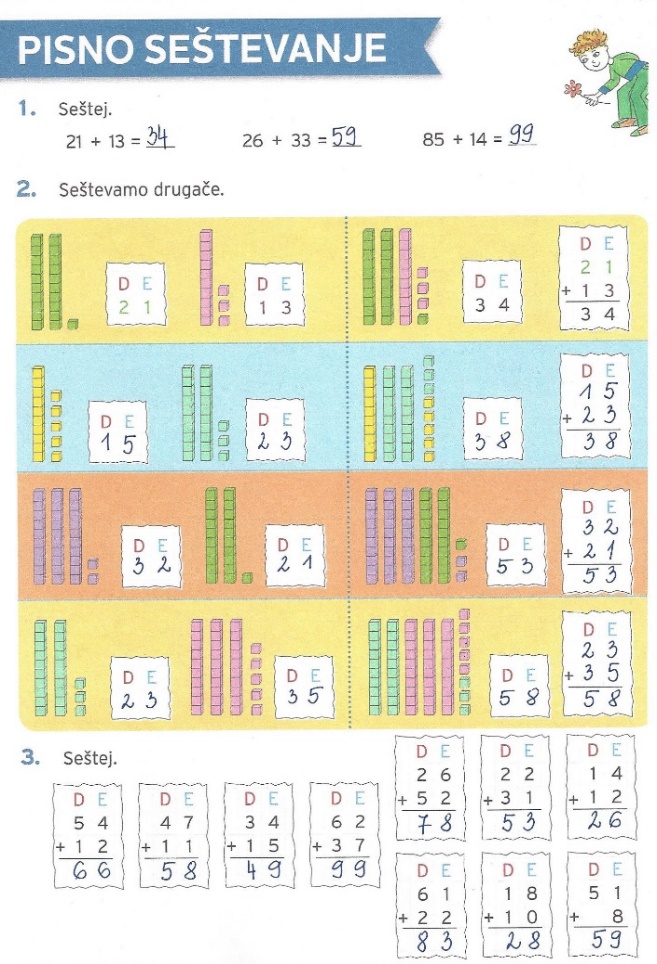 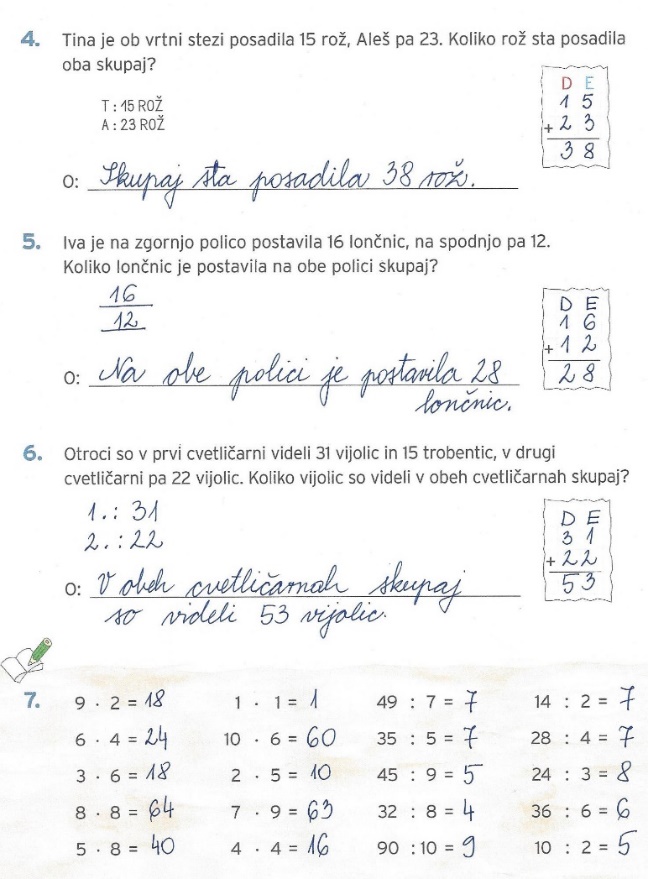 Danes bomo pogledali, kako se pisno seštevajo trimestna števila.Paziti moramo, da števila pravilno zapišemo. Enice zapisujemo pod enice, desetice pod desetice in stotice pod stotice. Ne smemo pozabiti napisati tudi +, kar pomeni, da bomo seštevali. Na koncu še narišemo črto, ki pomeni =.Vedno začnemo računati pri enicah. Računamo od spodaj navzgor in od desne proti levi. Oglejmo si primer pisnega seštevanja trimestnih števil. Poglej naslednjo povezavo.https://www.youtube.com/watch?v=4xQh1F0Qx2wV SMČ 2, na strani 50 si oglej oba primera.V SMČ 2, na strani 51 pa primera dopolni. Preveri rešitve.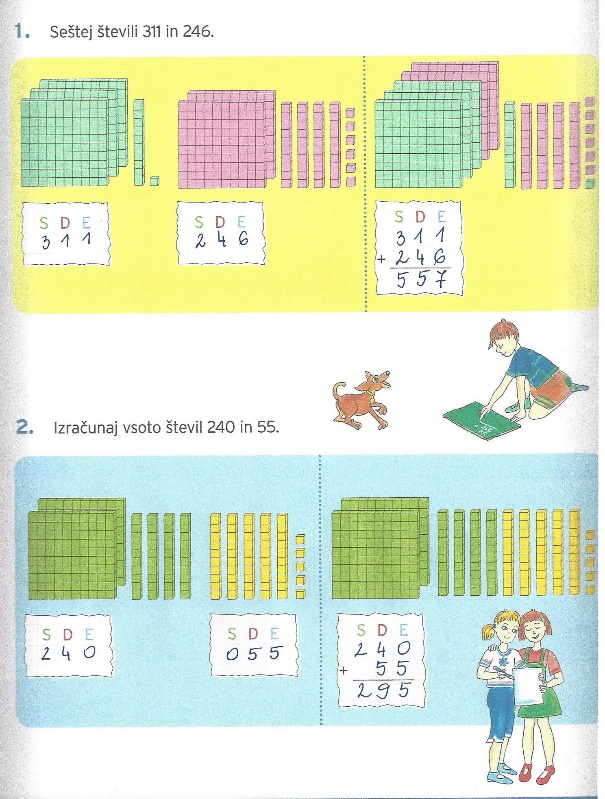 V zvezek s kvadratki napiši naslov Pisno seštevanje trimestnih števil ter prepiši spodnje račune in zapis.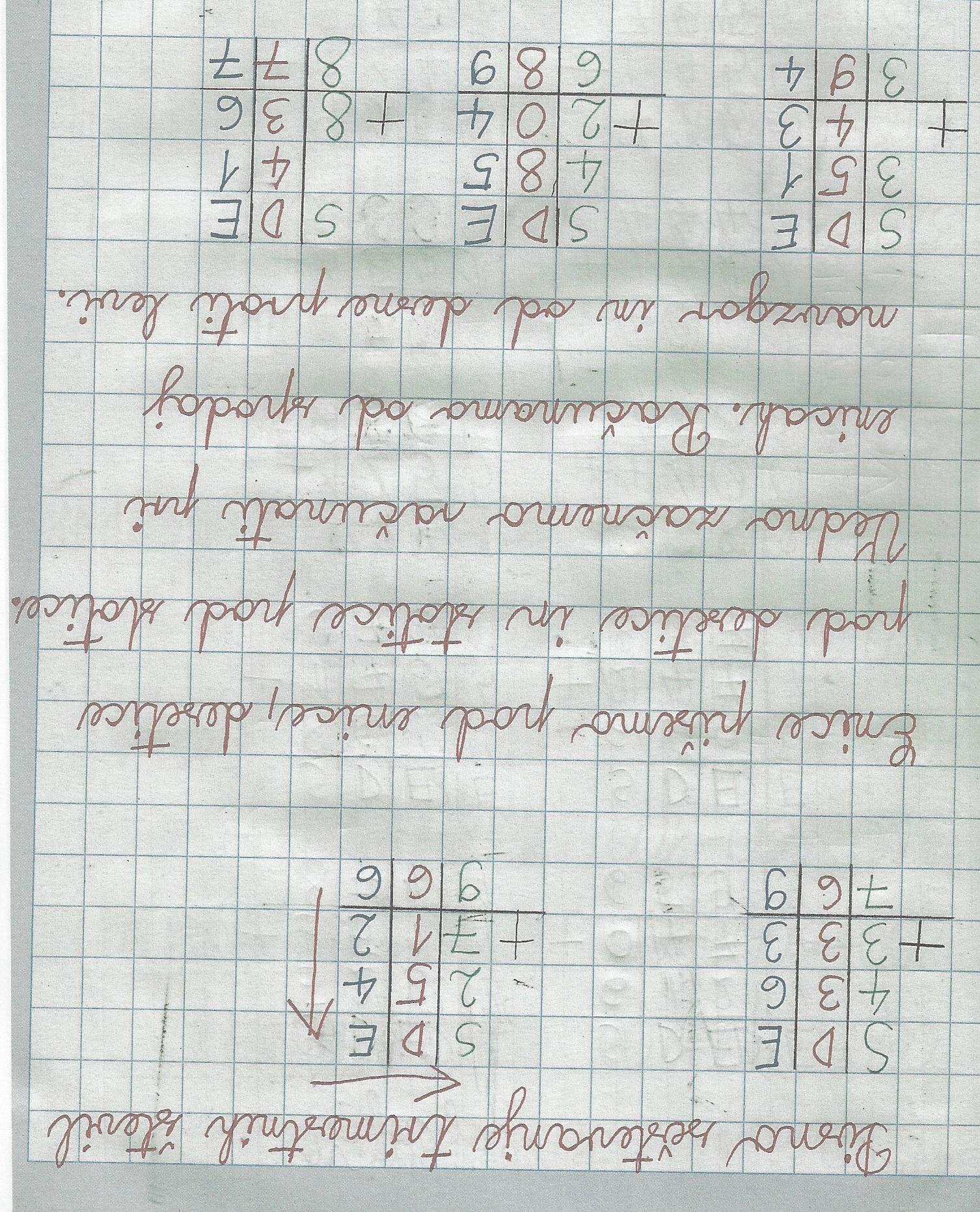 Najprej bomo ponovili pisno seštevanje brez prehoda, zato si oglej predstavitev, ki je v prilogi.Odpri SMČ 2, na strani 52 in 53. Naloge rešuj samostojno. Ne pozabi, da začneš računati pri enicah in od spodaj navzgor. Poskušaj računati naglas.Preveri rešitve.DODATNA NALOGA: RJI 2, str. 41. Prosi starše, da ti preverijo, če si pravilno reševal/-a.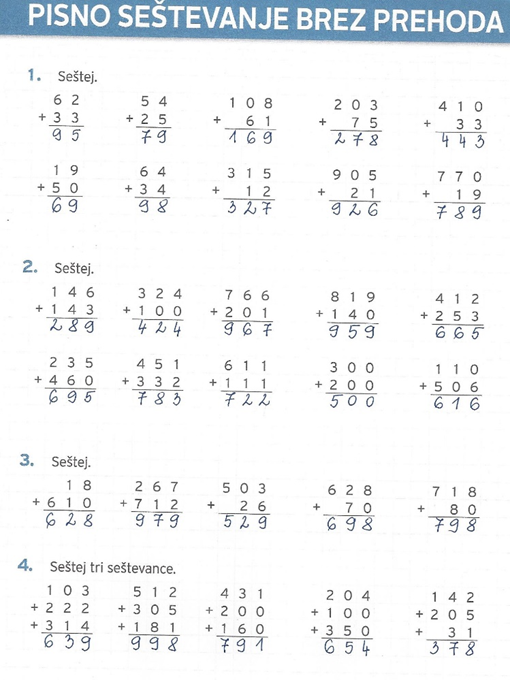 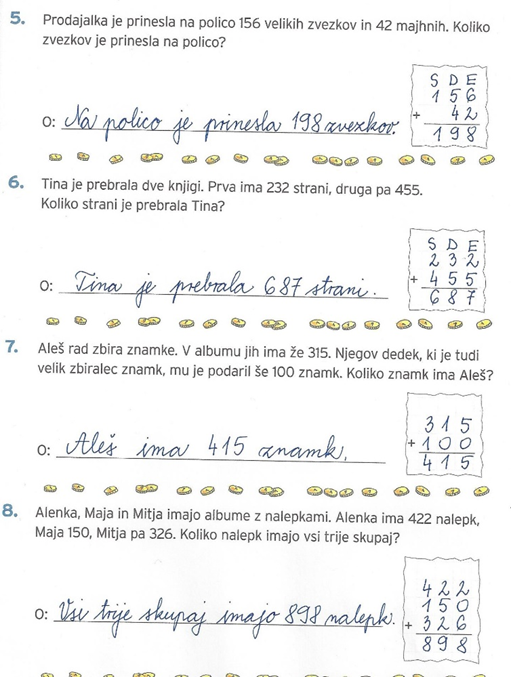 Vzemi zvezek s kvadratki in napiši naslov Vaja. Spodnje račune prepiši tako, da jih boš izračunal/-a v pisni obliki. Pri tem pazi, da boš stotice podpisoval/-a pod stotice, desetice pod desetice in enice pod enice. Ne pozabi na znak + in črto, ki pomeni =. Računati začni pri enicah in od spodaj navzgor.Preglej, če si pravilno reševal/-a. Pravilni rezultati (po vrsti vodoravno) so:588, 799, 569, 799, 979, 986, 598, 574, 987, 596, 996, 989Vzemi RJI 2 in reši zgornjo nalogo na strani 51 in naloge na strani 52.Preveri rešitve.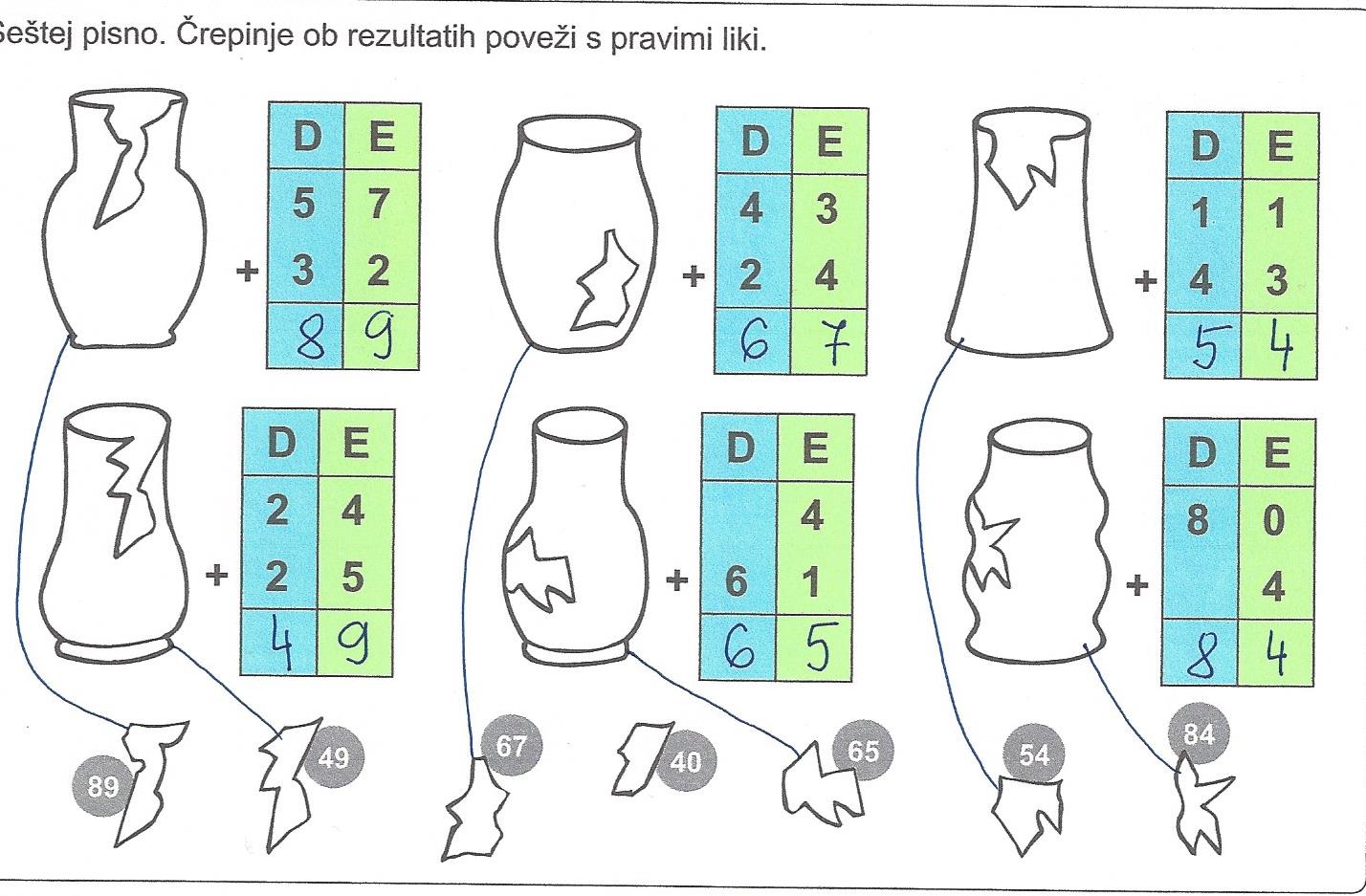 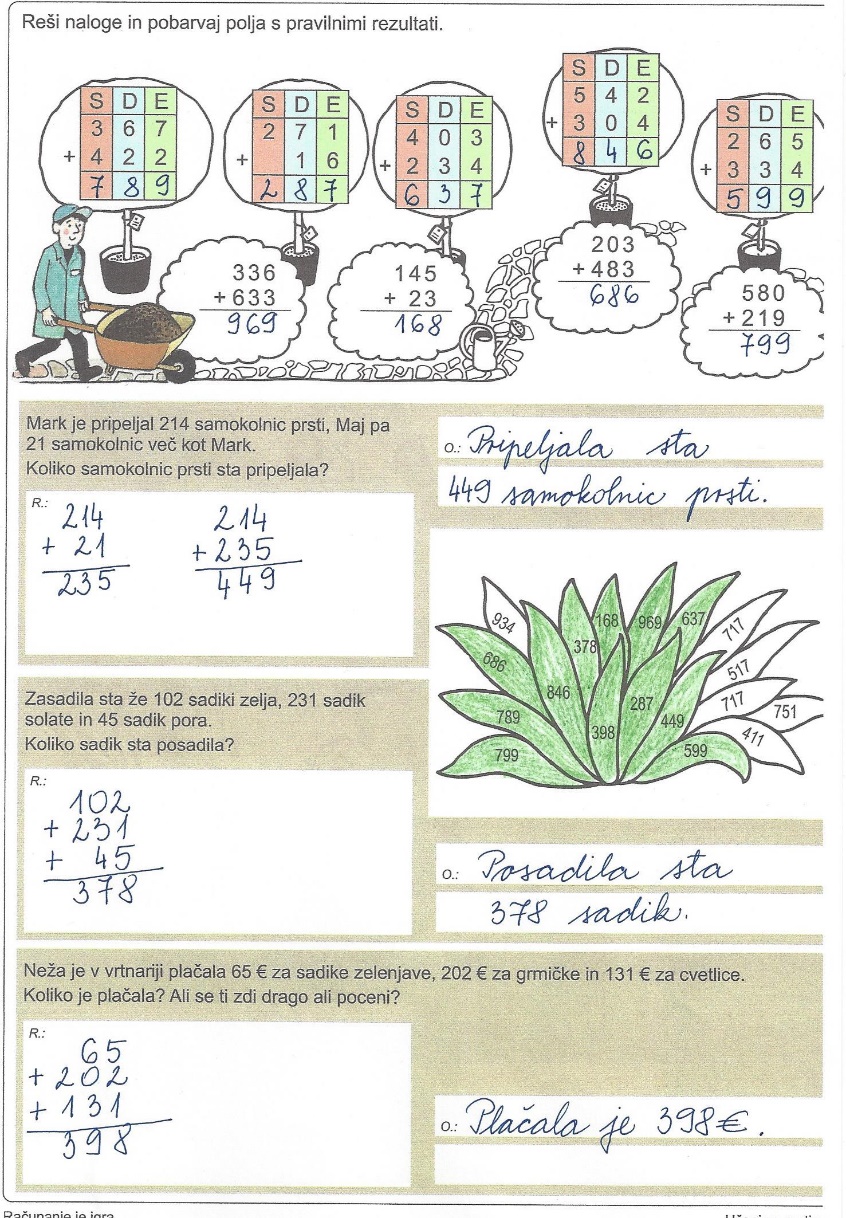 1. uraŠTEVILA DO 1000 – utrjevanje znanja2. uraPISNO SEŠTEVANJE DO 100 BREZ PREHODASešteli bomo števili 24 in 63. Označimo D in E. 24, 2 napišemo pod D, 4 pod E.Levo napišemo znak +.63, 6 napišemo pod D, 3 pod E.Vodoravno narišemo črto, ki pomeni =.Začeli bomo pri E, spodaj, nadaljevali pri D.Tri plus štiri je sedem in zapišemo 7.Šest plus dve je osem in zapišemo 8.Preberemo: štiriindvajset plus triinšestdeset je sedeminosemdeset.3. uraPISNO SEŠTEVANJE DO 1000 BREZ PREHODASešteli bomo števili 135 in 423. Označimo S, D, E. 135, 1 napišemo pod S, 3 pod D, 5 pod E.Levo napišemo znak +.423, 4 napišemo pod S, 2 pod D, 3 pod E.Vodoravno narišemo črto, ki pomeni =.Začeli bomo pri E, spodaj, nadaljevali pri D in S.Tri plus pet je osem in zapišemo 8.Dve plus tri je pet in zapišemo 5.Štiri plus ena je pet in zapišemo 5.Preberemo: sto petintrideset plus štiristo triindvajset je petsto oseminpetdeset.4. uraPISNO SEŠTEVANJE DO 1000 BREZ PREHODA5. uraPONAVLJANJE IN UTRJEVANJE ZNANJA163 + 425 =389 + 410 =527 + 42 =631 + 148 =926 + 53 =245 + 741 =391 + 207 =553 + 21 =731 + 256 =286 + 310 =693 + 303 =814 + 175 =